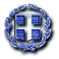 ΕΛΛΗΝΙΚΗ ΔΗΜΟΚΡΑΤΙΑ                                                                                                                       Θεσσαλονίκη: 09-01-17ΥΠΟΥΡΓΕΙΟ  ΠΑΙΔΕΙΑΣ                                                                                                                              Αρ. Πρωτ:ΕΡΕΥΝΑΣ ΚΑΙ ΘΡΗΣΚΕΥΜΑΤΩΝ                                                                                                                   Προς---------                                                                                                                                                         1. Δ/νσεις  Β/θμιες  Κ. ΜακεδονίαςΠΕΡΙΦΕΡΕΙΑΚΗ ΔΙΕΥΘΥΝΣΗ                                                                                                                     2. Σχολικές Μονάδες Β/θμιας Α/ΒΑΘΜΙΑΣ & Β/ΒΑΘΜΙΑΣ ΕΚΠΑΙΔΕΥΣΗΣ                                                                                             Εκπ/σης Κ. Μακεδονίας δια τωνΚΕΝΤΡΙΚΗΣ ΜΑΚΕΔΟΝΙΑΣ                                                                                                                        Δ/νσεων Β/θμιας---------Λεωφόρος Γεωργικής Σχολής 65Θεσσαλονίκη, 570012310 474844Φαξ: 2310 474328http://www.kmaked.pde.sch.grkmakedpdegrafeiotypou@gmail.com
http://www.kmaked.pde.sch.grkmakedpdegrafeiotypou@gmail.comΘέμα: «Πρωτοχρονιάτικο Μήνυμα»Ο χρόνος που μένει πίσω χαρακτηρίστηκε από σημαντικά γεγονότα σε εθνικό και παγκόσμιο επίπεδο αλλά και στο χώρο της Εκπαίδευσης. Κάθε τέλος, όμως, σηματοδοτεί μια καινούργια αρχή, κρύβει υποσχέσεις για κάτι καλύτερο που θα έλθει σε εμάς, στις οικογένειές μας, σε όλους τους Εκπαιδευτικούς.Ο νέος χρόνος  ας «γεννήσει» για όλους μας μια ελπίδα, μια προσδοκία και ένα όνειρο. Το όνειρο της ευημερίας, της αγάπης, της ασφάλειας, της υγείας και της ευτυχίας.  Με το νέο έτος  υπάρχει η ελπίδα και  εκείνη η προσδοκία ότι η Παιδεία μας επιτέλους θα μπορέσει να βγει από το τούνελ των τελευταίων ετών. Εύχομαι μέσα από την καρδιά μου ολόψυχα σε όλους τους εκπαιδευτικούς το 2017 να φέρει αγάπη και υγεία και να είναι το έτος που ο ελληνικός λαός θα αποτινάξει τα μνημόνια και θα χαράξει το δρόμο που του πρέπει η παράδοσή του και η ιστορία του.Καλή Χρονιά σε όλους μας!Ο Περιφερειακός  Διευθυντής  Α/θμιας & Β/θμιας  Εκπ/σης    Κεντρικής Μακεδονίας           Παναγιώτης Ζ. Ανανιάδης    Γεωλόγος-Θεολόγος